Human Mind Through FilmA Beautiful Mind Research Paper 15%Dr. J. Mior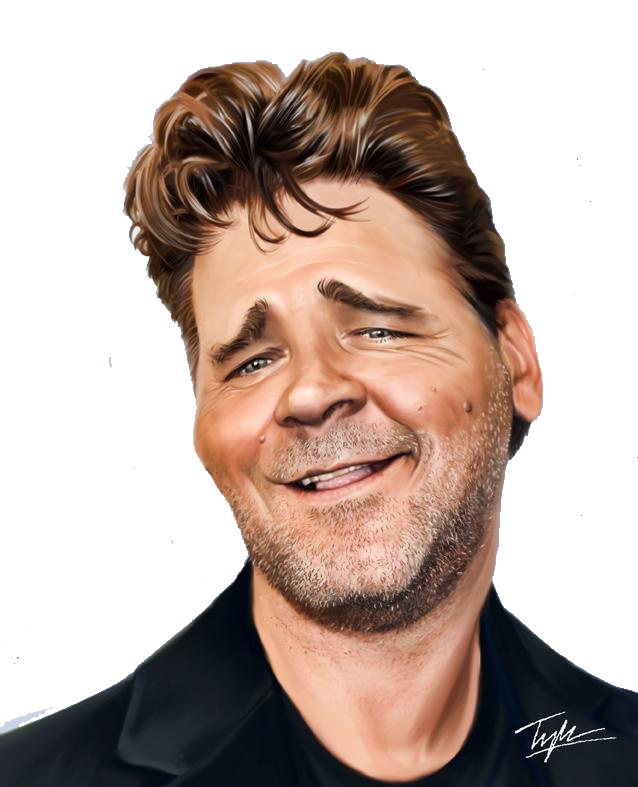 Answer the following questions based on the viewing of the film to date and the lecture . The notes for these lectures are on the course web site.In this film, there is a series of episodes and individual scenes in which the conflict begins to heighten and complications develop.  When the conflict is approaching its height (“crescendo”), a crisis occurs.  This is the turning point, an event that makes the resolution of the film’s conflict inevitable.What do you think is the crisis that is the turning point in this film?  Explain your point of view.John Nash’s friend and his niece play a pivotal role in this film.  In many ways, his roommate provides him comfort, friendship and needed distraction from his intense competition with his colleagues. Explain what this role is and it’s importance.Explain how John Nash overcomes his problem.